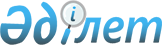 О назначении Жумабекова О.И. Председателем Высшего Судебного Совета Республики КазахстанУказ Президента Республики Казахстан от 14 февраля 2008 года N 537



      Назначить Жумабекова Оналсына Исламулы Председателем Высшего Судебного Совета Республики Казахстан, освободив от должности заместителя Руководителя Администрации Президента Республики Казахстан.


      Президент




 Республики Казахстан                            Н. Назарбаев


					© 2012. РГП на ПХВ «Институт законодательства и правовой информации Республики Казахстан» Министерства юстиции Республики Казахстан
				